QUESTION WORDS  vocab.Conversación / Conversation element:Important words to remember:       de = of/ from              a = To              en = in/on1. ¿Qué haces?   						       		                 2. ¿Cuándo vas a trabajar?	 				   3. ¿Cuántas mascotas tienes?						4. ¿De quién es el libro?							5. ¿Quién toca la puerta?							      6. ¿Cuál fruta te gusta más?						7. ¿Porqué estudias español?						8. ¿Dónde está el centro ?							9. ¿Cómo estás ?			                     				10. ¿Cuántos años tiene ….. ?                                         		Exercise, fill the blanks¿___________es tu nombre?            Mi nombre es María¿___________eres tú?                      Yo soy de México¿___________está usted?                 Yo estoy muy bien, gracias¿___________está Carla?		      Ella está en la escuela¿___________cuesta?		      Cuesta 3 dólares¿___________clases tienes?             Tengo 3 clases¿___________está tu coche?	       Está en el estacionamiento¿___________vas de vacaciones?     Voy a España¿___________no comes?	                  Porque no tengo hambre¿___________ es tu amigo?	       El es alto y muy agradable. LA FAMILIA  vocabulary:Verbo TENER – TO HAVE         Singular		                       PluralExercise¿Qué es____ de ____?  Or ¿Cómo se relaciona___con___?                          How is_______ related to ______?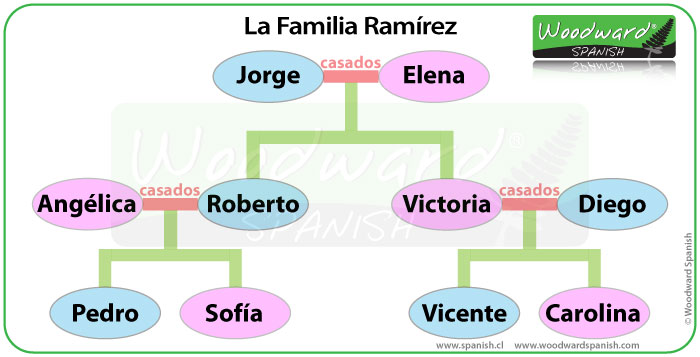 SEMANA  (week)FECHA (date)Semana 4Palabras de preguntaQuestion words¿Porqué?Why?¿Cuándo?When?¿Qué?What?¿Dónde?Where?¿A dónde?To where?t¿De dónde?From where?¿Cuál?Bonita – Pretty  (Woman)Bonito/Bonita – Pretty (A thing)Which?dknninc¿Cuánto/a?How much?¿Cuántos/as?How many?¿Cómo?How?¿Quién?Who?¿De quién?From whom?Preguntas útilesHandy questions¿Qué es eso?What is that?¿Quién es?Who is it?¿Dónde está?Where is it?¿A dónde vas?Where are you going?¿De dónde eres?Where are you from?t¿Cuánto cuesta?How much does it cost?¿Cuántos hay?Bonita – Pretty  (Woman)Bonito/Bonita – Pretty (A thing)How many are there?dknninc¿Cómo se llama?What is it called /What is his or her name?La FamiliaThe familyLa madre / mamáThe mother/ momEl padre/ papáThe father/ dadLos padresThe parentsEl hijo / La hijaThe son / the daughterLos hijosThe childrenEl nieto / nietaThe grandson/ granddaughterLos nietosThe grandchildrenLa madrastraThe stepmotherEl padrastroThe stepfatherEl hermanastro/ la hermanastraThe stepbrother/ stepsisterEl hermanoThe brotherThe sisterLa hermanaLos hermanosThe siblingsMayorOlderMenoryoungerEl abuelo / La abuelaThe grandfather / the grandmotherEl esposo / La esposaThe husband / The wifeEl cuñado/ la cuñadaThe brother-in-law/ sister-in-lawLa suegra/ El suegroThe mother-in-law / The father-in-lawEl primo / La primaThe cousin El tío /La tíaThe uncle / the auntEl sobrino / La sobrinaThe nephew /nieceLa mascotaThe petYoTengoNosotrosNosotrasTenemosTuTienesUstedesTienenÉl, EllaUstedTieneEllosEllasTienen